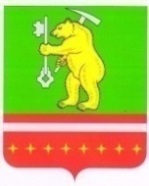 Совет депутатов  Магнитского городского поселенияКусинского  муниципального районаЧелябинской областиРЕШЕНИЕ   от  01 октября  2021г.          №31 Об   утверждении  плана   работы  Совета   депутатовМагнитского городского поселения  на 4 квартал 2021г.В соответствии с Федеральным  законом от 06.10.2003г. № 131-ФЗ «Об общих принципах   организации  местного   самоуправления   в   Российской Федерации»,  пунктом    41  главы  8  Регламента   Совета   депутатов   Магнитского  городского поселения  утвержденного  решением  Совета  депутатов Магнитского городского поселения   № 28 от 14.10.2005г  Совет   депутатов   Магнитского   городского   поселения   РЕШАЕТ:1. Утвердить    план     работы    Совета   депутатов   Магнитского    городского  поселения  на  4 квартал 2021г. (прилагается). 2. Признать  утратившим   силу   решение    Совета   депутатов     Магнитского городского   поселения  от  23 марта 2021г.  №  « О плане работы Совета депутатов Магнитского   городского  поселения   на 2 квартал  2021 г.». 3. Контроль   исполнения   настоящего  решения  возложить  на   председателя Совета депутатов  Магнитского городского поселения  Перевышину Л.М.4. Настоящее  решение  вступает   в  силу с 01.10.2021 г.Председатель Совета депутатовМагнитского городского поселения                              Л.М.Перевышина	УТВЕРЖДЕНРешением Совета депутатовМагнитского городского поселения                                                                                                                                             № 31  от 01 октября 2021г.План работы Совета депутатов Магнитского городского поселенияна 4 квартал 2021 годаПредседатель Совета депутатовМагнитского городского поселения                                                                               Л.М. Перевышина№п/п.Наименование мероприятийДата проведениязаседанияСовета депутатовДата проведениязаседанияСовета депутатовИсполнителиОКТЯБРЬ 2021г.ОКТЯБРЬ 2021г.ОКТЯБРЬ 2021г.ОКТЯБРЬ 2021г.ОКТЯБРЬ 2021г.1О планируемых датах  принятия бюджета на 2022г. и плановый период 2023г. и 2024г.О планируемых датах  принятия бюджета на 2022г. и плановый период 2023г. и 2024г.октябрь  2021г.Ведущий специалист по финансовым вопросам МГП,ВРИО Главы МГП2Об утверждении отчета  исполнения бюджета  Магнитского городского поселенияЗа 1 квартал 2021г, за 1 полугодие 2021г, за 9 месяцев 2021г. Об утверждении отчета  исполнения бюджета  Магнитского городского поселенияЗа 1 квартал 2021г, за 1 полугодие 2021г, за 9 месяцев 2021г. октябрь  2021г.Ведущий специалист по финансовым вопросам МГП,ВРИО Главы МГП3О внесении изменений в решение Совета депутатов Магнитского городского поселения от 24.12.2020г. №37 «О бюджете Магнитского городского поселения на 2021год и плановый период 2022 и 2023 годов»О внесении изменений в решение Совета депутатов Магнитского городского поселения от 24.12.2020г. №37 «О бюджете Магнитского городского поселения на 2021год и плановый период 2022 и 2023 годов»октябрь  2021г.Ведущий специалист по финансовым вопросам МГП,ВРИО Главы МГП4О назначении публичных слушаний по исполнению бюджета МГП за 2020 год.О назначении публичных слушаний по исполнению бюджета МГП за 2020 год.октябрь  2021г.Перевышина Л.М.5О внесении изменений и дополнений в Устав МГП.О внесении изменений и дополнений в Устав МГП.октябрь  2021г.Перевышина Л.М.6Об утверждении тарифов ЖКХ  на 2 полугодие 2021г.Об утверждении тарифов ЖКХ  на 2 полугодие 2021г.октябрь  2021г.ООО «ЖЭУ Спектр»Перевышина Л.М.7О ремонте и содержании дорог, зимнее содержание дорог в Магнитском городском поселении.О ремонте и содержании дорог, зимнее содержание дорог в Магнитском городском поселении.октябрь  2021г.ВРИО Главы МГП,Зам.Главы МГП8Об уличном освещении в МГП.Об уличном освещении в МГП.октябрь  2021г.ВРИО Главы МГП,Зам.Главы МГП9Об отчете Главы  Магнитского городского поселения и деятельности  администрации  МГП за 2020г.Об отчете Главы  Магнитского городского поселения и деятельности  администрации  МГП за 2020г.октябрь  2021г.Чистяков А.В.10Об утверждении Положения о порядке и условиях предоставления в аренду муниципального имущества, включенного в перечень муниципального имущества, предназначенного для передачи во владение и (или) в пользование субъектам малого и среднего предпринимательства и организациям,	образующим инфраструктуру 	поддержки субъектов малого и среднего предпринимательстваОб утверждении Положения о порядке и условиях предоставления в аренду муниципального имущества, включенного в перечень муниципального имущества, предназначенного для передачи во владение и (или) в пользование субъектам малого и среднего предпринимательства и организациям,	образующим инфраструктуру 	поддержки субъектов малого и среднего предпринимательстваоктябрь  2021г.ВРИО Главы МГП11О внесении изменений и дополнений в решение Совета депутатов Магнитского городского поселения от 27.06.2019 № 53 «Об утверждении порядка формирования,ведения, ежегодного дополнения иопубликования Перечня имуществаМагнитского городского поселения,предназначенного для предоставления вовладение и (или) в пользование субъектаммалого и среднего предпринимательства иорганизациям, образующиминфраструктуру поддержки субъектовмалого и среднего предпринимательстваО внесении изменений и дополнений в решение Совета депутатов Магнитского городского поселения от 27.06.2019 № 53 «Об утверждении порядка формирования,ведения, ежегодного дополнения иопубликования Перечня имуществаМагнитского городского поселения,предназначенного для предоставления вовладение и (или) в пользование субъектаммалого и среднего предпринимательства иорганизациям, образующиминфраструктуру поддержки субъектовмалого и среднего предпринимательстваоктябрь  2021г.ВРИО Главы МГП12Об утверждении  Положений о постоянных комиссиях Совета депутатов МГП.Об утверждении  Положений о постоянных комиссиях Совета депутатов МГП.октябрь  2021г.Перевышина Л.М.13Об утверждении постоянных комиссий, состава и председателей постоянных комиссий Совета депутатов МГП.Об утверждении постоянных комиссий, состава и председателей постоянных комиссий Совета депутатов МГП.октябрь  2021г.Перевышина Л.М.14РазноеРазноеоктябрь  2021г.Перевышина Л.М.НОЯБРЬ  2021г. НОЯБРЬ  2021г. НОЯБРЬ  2021г. НОЯБРЬ  2021г. НОЯБРЬ  2021г. 1О рассмотрении проекта  бюджета  Магнитского городского поселения на 2022г.  и плановый период 2023г. и  2024г.ноябрь 2021г.ноябрь 2021г.Ведущий специалист по финансовым вопросам МГП,ВРИО Главы МГП2О назначении публичных слушаний по бюджету Магнитского городского поселения  на 2022г. и плановый период 2023г. и 2024г.ноябрь 2021г.ноябрь 2021г.Ведущий специалист по финансовым вопросам МГП,ВРИО Главы МГП,Перевышина Л.М.3О внесении изменений в регламент Совета депутатов МГП.ноябрь 2021г.ноябрь 2021г.Перевышина Л.М.4О передаче полномочий МГП Кусинскому муниципальному району. (ДК, спортзал, ТИК)ноябрь 2021г.ноябрь 2021г.Ведущий специалист по финансовым вопросам МГП,ВРИО Главы МГП5О подготовке  к  Новому  году ноябрь 2021г.ноябрь 2021г.ВРИО Главы МГП,Ведущий специалист по финансовым вопросам МГП,ДК «Горняк» Бикетова Е.Л.6Разноеноябрь 2021г.ноябрь 2021г.Перевышина Л.М.ДЕКАБРЬ  2021г.ДЕКАБРЬ  2021г.ДЕКАБРЬ  2021г.ДЕКАБРЬ  2021г.ДЕКАБРЬ  2021г.1Об утверждении   бюджета  Магнитского городского поселения на 2022г.  и плановый период 2023г. и  2024г.декабрь 2021г.декабрь 2021г.Ведущий специалист по финансовым вопросам МГПГлава МГП2О планируемых  новогодних мероприятиях  в Магнитском городском  поселении, об организации  досуга  в свободное время  подрастающего поколения  декабрь 2021г.декабрь 2021г.Глава МГП,Бикетова Е.Л.3О плане работы  Совета депутатов МГП на 1 квартал 2022г.декабрь 2021г.декабрь 2021г.Перевышина Л.М.   4Разноедекабрь 2021г.декабрь 2021г.Перевышина Л.М.